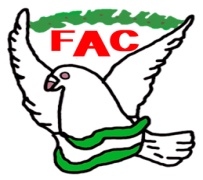 ELECCIONES 2024FEDERACIÓN ANDALUZA DE COLOMBICULTURARECLAMACIÓN A LAS VOTACIONES Y DEMÁS INCIDENCIAS PARA LA ELECCIÓN DE LA PRESIDENCIA DE LA FEDERACIÓND. ________________________________, con D.N.I.__________, con domicilio en ________________, calle _______________ nº _____ y teléfono nº ____________, (si es el caso) actuando en calidad de _______________del Club Deportivo ________________. EXPONE:___________________________________________________________________________________________________________________________________________________________________________________________________________________________________________________________________________y de conformidad con lo dispuesto en el artículo 27.1 de la Orden de 11 de marzo de 2016, por la que se regulan los procesos electorales de las federaciones deportivas andaluzasSOLICITA:___________________________________________________________________________________________________________________________________________________________________________________________________________________________________________________________________________      ________________ , a ____ de ____________ del  _______LA PERSONA INTERESADA,PERSONA QUE OSTENTA LA PRESIDENCIA DE LA COMISIÓN ELECTORAL FEDERATIVA